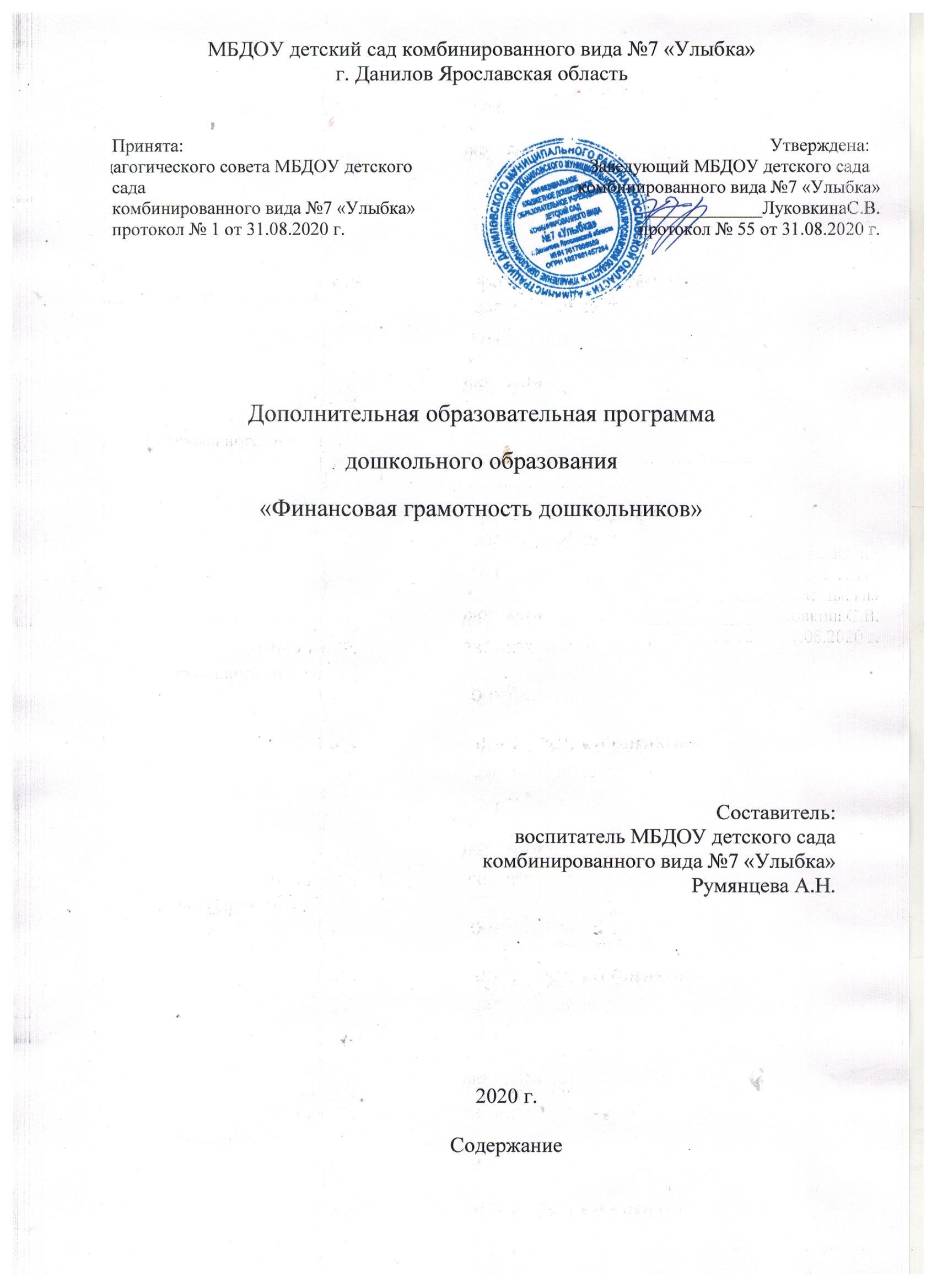 Содержание1. ЦЕЛЕВОЙ РАЗДЕЛ     1.1. Пояснительная записка     1.2. Цель, задачи и принципы реализации Программы     1.3. Планируемые результаты освоения Программы     1.4. Квалификационные требования к воспитателям2. СОДЕРЖАТЕЛЬНЫЙ РАЗДЕЛ              2.1. Условия реализации Программы    2.2. Содержание образования              2.3. Формы, способы, методы и средства реализации Программы              2.4. Взаимодействие с родителями3. ОРГАНИЗАЦИОННЫЙ РАЗДЕЛ              3.1. Организация развивающей предметно-пространственной среды              3.2. Материально-техническое обеспечение реализации Программы              3.3. Обеспеченность методическими материалами и средствами                                                          обучения и воспитания 1. Целевой раздел1.1. Пояснительная записка   Программа «Финансовая грамотность дошкольников» разработана на основе   примерной парциальной образовательной программы дошкольного образования «Экономическое воспитание дошкольников: формирование предпосылок финансовой грамотности» для детей 5-7 лет, составленной Министерством образования и науки Российской Федерации совместно с Банком России; на основе федерального государственного образовательного стандарта дошкольного образования; с учетом Примерной основной образовательной программы МБДОУ детского сада комбинированного вида №7 «Улыбка»; методического пособия А.Д. Шатовой «Тропинка в экономику».Финансовая грамотность, в соответствии со Стратегией повышения финансовой грамотности в Российской Федерации на 2017–2023 годы, утвержденной распоряжением Правительства Российской Федерации от 25 сентября 2017 года № 2039-р – это результат процесса финансового образования. В современной концепции образования подчеркивается особое значение дошкольного возраста в формировании и развитии уникальной личности ребенка. Так как на этом этапе закладываются основы личностной культуры, обеспечивается освоение первоначальных социокультурных норм. Это является фундаментом для приобретения в будущем специальных знаний и навыков. Программа «Финансовая грамотность дошкольников» разработана в целях финансового просвещения детей старшего дошкольного возраста. Требования современного общества сделали проблему экономического образования актуальной относительно данной возрастной группы. Новизна. Финансовое просвещение и экономическое воспитание - сравнительно новое направление в дошкольной педагогике. Многочисленные исследования последних лет свидетельствуют о необходимости внедрения экономического образования с дошкольного возраста, когда дети получают первичный опыт участия в элементарных экономических отношениях, происходит их приобщение к миру экономической действительности.  Актуальность. Актуальность Программы обусловлена значимостью подготовки ребенка к конкретным жизненным ситуациям, правильной ориентацией его в происходящих экономических явлениях.  Формирование экономического сознания приближает дошкольника к реальной действительности; дает начала экономического мышления; формирует интерес к социальным явлениям, происходящим в общественной жизни. Дети дошкольного возраста знакомятся с профессиями, учатся воспринимать  и ценить мир рукотворных вещей  как результат труда людей; у них формируются представления о денежных отношениях (торговля, купля-продажа, кредит и т. п.), о доходах (заработная плата, пенсия) и расходах, о денежных знаках (монета, купюра) России и других стран. Дети осваивают взаимосвязь понятий «труд-продукт-деньги» и то, что стоимость продукта зависит от его качества. У детей воспитывается уважение к людям, умеющим трудится и честно зарабатывать деньги, формируются базисные качества экономической деятельности: бережливость, экономность, рациональность, деловитость, трудолюбие. Данная Программа разработана на основе нормативно-правовых документов, регламентирующих организацию деятельности дошкольных образовательных организаций:с законами РФ и распоряжения правительства РФ- Федеральным законом от 29.12.2012 № 273-ФЗ «Об образовании в Российской Федерации»;- Распоряжение Правительства Российской Федерации от 04 сентября 2014г. № 1726р «Об утверждении Концепции развития дополнительного образования детей» с документами Министерства образования и науки РФ-  Приказ Министерства образования и науки РФ от 17.10.2013 г. №1155 «Об утверждении федерального государственного образовательного стандарта дошкольного образования»;- Приказ Министерства образования и науки РФ от 30.08.2013 № 1014 «Об утверждении Порядка организации и осуществления образовательной деятельности по основным общеобразовательным программам дошкольного образования»;- Письмо Министерства образования и науки РФ от 18 ноября 2015г. № 09–3242 «Методические рекомендации по проектированиюдополнительных общеразвивающих программ»с документами Федеральных служб- постановлением Главного санитарного врача РФ от 15.05.2013 г. №26 «Об утверждении СанПиН 2.4.1.3049-13 «Санитарно-эпидемиологические требования к устройству, содержанию и организации режима работы в дошкольных организациях».1.2.  Цель, задачи и принципы реализации ПрограммыЦель: помочь детям пяти - семи лет войти в социально-экономическую жизнь, способствовать формированию основ финансовой грамотности у детей данного возраста.Основные задачи:
         1. Образовательные: познакомить детей с теоретической основой экономических наук (через ознакомление с наиболее доступными экономическими понятиями, знакомство с современными рыночными отношениями);2. Развивающие: развивать экономическое сознание и экономическую грамотность; развивать интеллектуальные и творческие способности детей через овладение действием наглядного моделирования;3. Воспитывающие: воспитывать навыки бережного отношения ко всем видам собственности, уважения интересов отдельной личности и других членов общества, привитие уважения к труду и людям труда.Программа «Финансовая грамотность дошкольников» составлена в соответствии с принципами, определенными Федеральным государственным образовательным стандартом дошкольного образования (далее - ФГОС ДО):– полноценное проживание ребенком всех этапов детства, обогащение детского развития; – построение образовательной деятельности на основе индивидуальных особенностей каждого ребенка; – содействие и сотрудничество детей и взрослых, признание ребенка полноценным участником (субъектом) образовательных отношений; – поддержка инициативы детей в различных видах деятельности; – сотрудничество дошкольной образовательной организации с семьёй; – приобщение детей к социокультурным нормам; – формирование познавательных интересов и познавательных действий ребенка в различных видах деятельности; – возрастная адекватность дошкольного образования; – учёт этнокультурной ситуации развития детей.Данная Программа предполагает опору на ведущий принцип - учет возрастных и индивидуальных психических особенностей старших дошкольников. Интерес детей этого возраста к экономическим явлениям как к явлениям окружающей действительности, тесная взаимосвязь нравственно-трудового и экономического воспитания, комплексный подход к развитию личности дошкольника (связь этического, трудового и экономического воспитания) – основа Программы, что соответствует Федеральному государственному образовательному стандарту дошкольного образования 1.3. Планируемые результаты В процессе нравственно-трудового и экономического воспитания дети начинают осознавать смысл таких базисных качеств экономической деятельности людей, как экономность, бережливость, рациональность, деловитость, трудолюбие. Экономическое воспитание старших дошкольников не предполагает подготовки будущих экономистов. Оно ставит цели, близкие и нужные каждому человеку, его семье, окружению.   Экономическое образование, по большому счету, призвано воспитывать хозяина - собственной жизни, своей семьи, страны, человека, способного разбираться как в домашнем хозяйстве, так и в базовых принципах, на которых строятся производственные и товарно-денежные отношения, народное хозяйство страны в целом. Для экономического образования на ступени дошкольного детства на первом месте, конечно, стоит индивидуально-семейная экономическая грамотность и формирование элементарных экономических навыков. В отдаленной же перспективе стоит цель - воспитать человека, умеющего и желающего много и активно трудиться, честно зарабатывать деньги и любящего свою страну. Ожидаемые результаты и способы их проверки:  В ходе реализации задач экономического воспитания предполагается, что дети приобретут: - необходимый минимум экономических знаний (о рациональном использовании времени, о трудовой деятельности, о деньгах, как эквиваленте результата человеческого труда и др.);  - экономические умения и навыки (умение соизмерять уровень удовлетворения своих потребностей с материальными возможностями); - умение организовывать свою работу с наименьшими затратами времени, сил и средств; - проявлять бережливость в повседневной практической деятельности; - умение правильно употреблять в речи экономические понятия и др.);           - экономически значимые качества (бережливость, трудолюбие, и др.).Применение диагностики обеспечивает объективную оценку результативности позволяет определить уровень экономической культуры у детей старшего дошкольного возраста (высокий, средний, низкий) на разных этапах освоения Программы. Оценка результативности Программы проводится на основе методики А.Д. Шатовой в начале и конце учебного года два раза в год (сентябрь, май) форсированности уровня познавательного развития детей.1.4. Квалификационные требования к воспитателям Реализация программы осуществляется педагогическими работниками дошкольных образовательных организаций, квалификация которых соответствует квалификационным характеристикам, установленным в Едином квалификационном справочнике должностей в разделе «Квалификационные характеристики должностей работников образования», утверждённом приказом Министерства здравоохранения и социального развития РФ от 26.08.2010 г. № 761н, с изменениями, внесенными приказом Министерства здравоохранения и социального развития РФ от 31.05.2011 г. № 448н. Педагогические работники, реализующие МР, должны обладать основными компетенциями, необходимыми для создания условий развития дошкольников старшего возраста.II. Содержательный раздел.           2.1. Условия реализации ПрограммыПрограмма «Финансовая грамотность дошкольников» разработана для детей 5–7 лет.Содержание Программы предполагает организацию деятельности детей старшего дошкольного возраста по освоению основных экономических понятий в занимательной и игровой форме. Содержание Программы способствует социально-коммуникативному и познавательному развитию детей.Срок реализации: 2 года  (старшая и подготовительная группы).Время проведения: 1 раз в неделю; длительность занятий в старшей группе (5-6 лет) – 25 мин., в подготовительной группе (6-7 лет) – 30 мин.Всего предусмотрено – 72 занятия  (в год - 36 занятий, из которых отводится на диагностику 1 – 2 неделя сентября и 3 – 4 неделя мая). Содержание МР, в соответствии с ФГОС ДО, обеспечивает развитие личности, мотивации и способностей детей в различных видах деятельности и охватывает следующие структурные единицы, представляющие определенные направления развития и образования детей: – социально-коммуникативное развитие; – познавательное развитие; – речевое развитие; – художественно-эстетическое развитие; – физическое развитие.       Основной формой работы с детьми дошкольного возраста и ведущим видом деятельности является игра. Содержание образовательной деятельности,  это –организованная образовательная деятельность (ООД);совместная деятельность взрослого с детьми;свободная самостоятельная деятельность детей.Организованная образовательная деятельность строится как увлекательная проблемно-познавательная деятельность и носит преимущественно интегративный характер, проблемно-поисковый характер, предполагает познавательное общение, личностно-ориентированный подход педагога.         2.2. Содержание образовательной деятельности Программа состоит из четырех блоков (разделов), связанных между собой задачами и содержанием: «Труд и продукт (товар)», «Деньги и цена (стоимость)», «Реклама: правда и ложь, разум и чувства, желания и возможности», «Полезные экономические навыки и привычки в быту».Блок «Труд и продукт (товар)»Основные понятия: труд, работа, продукт, продукция; заработная плата; рабочее место, рабочее время; профессия; предметы труда; товар, торговля; деньги.Педагогические задачи:• формировать представления о содержании деятельности людей некоторых новых и известных профессий, предпочитая профессии родителей детей данной группы детского сада;• учить уважать людей, умеющих трудиться и честно зарабатывать деньги;• поощрять желание и стремление детей быть занятыми полезной деятельностью, помогать взрослым;• стимулировать деятельность «по интересам», проявление творчества и изобретательности.Блок «Деньги и цена (стоимость)»Основные понятия: деньги, валюта, монеты, купюры; цена, дороже, дешевле; покупать, продавать, накопить, растратить, доход, зарплата, бюджет; выгодно, не выгодно, обмен.Педагогические задачи: познакомить детей с деньгами разных стран и сформировать отношение к деньгам как к части культуры каждой страны; воспитывать начала разумного поведения в жизненных ситуациях, связанных с деньгами, насущными потребностями семьи (воспитание разумного финансового поведения); дать представление о том, что деньгами оплачивают результаты труда людей, деньги являются средством и условием материального благополучия, достатка в жизни людей.«Реклама: правда и ложь, разум и чувства, желания и возможности» Основные понятия: реклама, рекламировать, воздействие рекламы. Педагогические задачи: дать представление о рекламе, ее назначении; поощрять объективное отношение детей к рекламе; развивать у детей способность различать рекламные уловки; формировать умения отличать собственные потребности от навязанных рекламой; формировать умения детей правильно определять свои финансовые возможности (прежде чем купить, подумай, хватит ли денег на все, что хочется).«Полезные экономические навыки и привычки в быту» Основные понятия: бережливый, хозяйственный, экономный, рачительный, щедрый, добрый, честный, запасливый и др.Педагогические задачи: формировать представление о том, что к вещам надо относиться с уважением, поскольку они сделаны руками людей, в них вложен труд, старание, любовь; воспитывать у детей навыки и привычки культурного взаимодействия с окружающим вещным миром, бережного отношения к вещам; воспитывать у детей способность делать осознанный выбор между удовлетворением сиюминутных и долгосрочных, материальных и духовных, эгоистических и альтруистических потребностей; дать детям представление о творческом поиске лучшего решения (либо компромисса) в спорных ситуациях, в ситуациях трудного нравственного выбора и др.Примерный тематический план к программе по формированию предпосылок финансовой грамотности у детей старшего дошкольного возрастаУчебный планКалендарно - тематический план по формированию предпосылок финансовой грамотности у детей старшего дошкольного возраста2.3. Формы, способы, методы и средства реализации Программы В основание оптимальной модели решения задач формирования предпосылок финансовой грамотности у старших дошкольников может быть положена структурная дифференциация образовательного процесса (Н.Я. Михайленко, Н.А. Короткова, 1995), исходя из основных, наиболее адекватных дошкольному возрасту позиций взрослого как непосредственного партнера детей, включенного в их деятельность, и как организатора развивающей предметной среды. В соответствии с этими позициями взрослого образовательный процесс включает две основные составляющие: 1) совместная непринужденная партнерская деятельность взрослого с детьми; 2) свободная самостоятельная деятельность самих детей.Согласно предложенной модели, в основном составляющем блоке образовательного процесса — «партнерском» — в рамках совместной непринужденной деятельности взрослого с детьми должны решаться развивающие задачи самого широкого плана: • развитие инициативности детей во всех сферах деятельности, развитие общих познавательных способностей (в т. ч. сенсорики, символического мышления); • развитие культуры чувств и переживаний, способности к планированию собственной деятельности и произвольному усилию, направленному на достижение результата; • освоение ребенком мироустройства в его природных и рукотворных аспектах (построение цельной картины мира).Организующими в этом блоке являются формы совместной деятельности взрослого и детей (игровая, продуктивная, познавательно-исследовательская деятельность, чтение художественной литературы), а также тематическое наполнение, которое использует воспитатель, инициируя совместную партнерскую деятельность с детьми. Все указанные формы совместной деятельности взрослого и детей, реализуя множественные развивающее - образовательные задачи, дают взаимоусиливающий эффект, и вместе с тем в каждой из них есть стержневая группа задач, требующая для своей реализации релевантное культурно-смысловое (тематическое) наполнение.Наполнение партнерского блока образовательного процесса основывается на классической комплексно-тематической модели с той разницей, что воспитателю не задаются конкретные темы для проработки с детьми, а определяется лишь примерное движение по нескольким линиям, соответствующим формам взросло-детской активности, с помощью: вариантов примерных тематических циклов для познавательно-исследовательской деятельности (наблюдения и экспериментирования), репертуара художественных произведений с различными вариантами выбора, различных типов и структуры работы для продуктивной деятельности, возможных способов и форм игровой деятельности. Конкретная конфигурация этих форм активности и их содержания проектируется самим воспитателем, который может выбрать любую из форм совместной деятельности с детьми и линию ее развертывания как основную, смыслообразующую, и строить от нее и через нее переходы к другим формам. Существенной особенностью совместной партнерской деятельности взрослого и детей является ее открытость в сторону свободной самостоятельной деятельности самих детей. В то же время партнерская взросло-детская активность открыта для перепроектирования в соответствии с интересами детей и их субкультурой, которые проявляются и реализуются в свободной детской деятельности.Применение сюжетно-ролевых игр как эффективная форма работы с детьми в сфере экономического воспитания. Данные игры знакомят детей с профессиональной деятельностью взрослых, вырабатывают элементарные практические знания о видах профессий, труде, оплате труда, цене товара, рациональном потреблении, планировании трат и т. д. Например, могут быть проведены игры на следующие темы: магазин, почта, парикмахерская, ателье, банк, туристическая поездка, семья и др. Совместный просмотр и обсуждение с детьми мультфильмов, слайдов по финансовой грамотности, подготовленных исходя из возрастных ограничений. Блок свободной самостоятельной деятельности детей наполняется образовательным содержанием за счет создания воспитателем разнообразной предметной среды, которая для самих детей обеспечивает широкий выбор деятельности, соответствующей их интересам, позволяет включаться во взаимодействие со сверстниками или действовать индивидуально. Это материалы для традиционных детских деятельностей — игры, рисования, лепки, конструирования, а также предметное оснащение для самостоятельных физических упражнений, книги, художественные альбомы, материалы для дидактических упражнений.Примером свободной деятельности детей служит творческий конкурс рисунков (примеры тематик: моя будущая профессия, я помогаю близким, мои добрые дела), а также конкурс творческих работ, поделок (примеры тематик: мой товар на ярмарку, игрушка своими руками).Однако в свете ценностных ориентаций современного общества и требований школы, которые предполагают на выходе из дошкольного возраста первоначальное владение знаково-системными формами мышления и такими их средствами, как чтение, письмо, арифметический счет, для старшего дошкольного возраста (5–7 лет) возможно введение в образовательный процесс отдельных элементов учебной модели. Это предполагает включение в образовательный процесс еще одной составляющей — специально организованного обучения в форме «учебных» занятий с функцией (позицией) взрослого как учителя — регламентатора содержания и формы детской деятельности2.4. Взаимодействие с родителями.Работа по экономическому воспитанию дошкольников невозможна без участия родителей, заинтересованности, понимания важности проблемы. Объединение двух форм экономического воспитания: дома и в детском саду, двух аспектов поведения детей – условного и реального, может дать хороший результат в области их экономического воспитания и развития.Задачи, решаемые в процессе взаимодействия с семьями воспитанников: Приобщение родителей к вопросам экономического воспитания дошкольников Изучение и обобщение лучшего опыта семейного экономического воспитания; Повышение уровня педагогической компетентности родителей в вопросах экономического воспитанияОсновные принципы взаимодействия с семьями воспитанников: Открытость ДОО для родителей; Сотрудничество педагогов и родителей в экономическом воспитании детей; Создание активной развивающей среды, обеспечивающей единые подходы к формированию основ экономической грамотности в семье и ДОО.В процессе взаимодействия с семьями воспитанников используются следующие формы работы: Открытые занятия Совместная проектная деятельность Консультации, памятки, буклеты для родителей по экономическому воспитанию дошкольников Анкетирование.III. Организационный раздел3.1. Организация развивающей предметно-пространственной среды1. Пособия «Назови профессию», «Профессии», «Как товар приходит к человеку». 2. Дидактические игры «Мой город», «Я – строитель», «Я – повар», «Из чего что сделано» 3. Посуда, книги разного качества (сорта). 4. Демонстрационные пособия «Гжель», «Жестово», «Дымковская игрушка». 5. Мелкие игрушки (для магазина детских товаров). 6. Ценники. 7. Рекламные газеты. 8. Рекламные буклеты, красочные рекламные листки, газетные объявления.9. Буклеты с изображением разнообразных товаров и игрушек для детей  10. Пособия или готовые материалы к играм (или готовые игры): «Супермаркет», «Автосалон», «Продукты», «Путешествия». 11. Мелкие монеты, которые сейчас в ходу, достоинством 1 коп., 5 коп., 10 коп. 12. Круг (большой) на листе ватмана с секторами; в каждом секторе отразить в рисунках, аппликациях содержание постоянных расходов: культурные, бытовые, налоги, банк, оплата за детский сад, за обучение и др. 13. Альбом нумизмата с купюрами и монетами разных стран.14. Кошельки, сумочки величиной с образец «денег», которые используются для игр и занятий.15. Книга для детей «Деньги» А.Д. Шатова. 16. Экономическая настольная игра «Белка и компания» 3.2. Материально-техническое обеспечение Материалы и оборудование: бумага, клей, карандаши, фломастеры, маркеры, ножницы, стенды по экономической тематике, фото, видеоаппаратура, ноутбук, проектор, интерактивная доска и т.д. Интернет ресурсы: - www.cbr.ru - официальный сайт БанкаРоссии - fincult.info - сайт БанкаРоссии по финансовой грамотности «Финансовая культура» - минобрнауки.рф - официальный сайт Министерства образования и науки РоссийскойФедерации - вашифинансы.рф - сайт национальной программы повышения финансово грамотности граждан «Дружи с финансами» - https://solnet.ee - Познавательно-развлекательный портал для детей, родителей, педагогов. 3.3. Обеспеченность методическими материалами и средствами                                                          обучения и воспитания  Диагностический инструментарийПри реализации Программы осуществляется оценка развития детей в рамках педагогической диагностики, в форме итоговых занятий индивидуальной беседы. Диагностика проводится 2 раза в год. Срокипроведения мониторинга: сентябрь – 1-2 неделя, май – 3-4 неделя.Педагогическая диагностика проводится в соответствии спрограммой обучения дошкольников «Экономическое воспитаниедошкольников: формирование предпосылок финансовой грамотности»Примерная парциальная образовательная программа дошкольногообразования для детей 5–7 лет Министерство Образования и наукиРоссийской федерации.Диагностическая карта определения уровней знаний в области «Финансовая грамотность» на начало 201__- 201__ уч. гРуководитель:____________________________________________________Способы проверки результатов ПрограммыПроверка результативности освоения обучающимся Программы проводится в следующих формах:1. Наблюдение педагога на каждом занятии.2. Оценка уровня экономических знаний и представлений посредствам выполнения заданий:Задание 1 «Выбери, что тебе больше нравится»Цель: выявить интерес детей к экономике.Материал: 10 – 12 брусков, карточки с цифрами 1, 3, 5, 7, 8…, деньги(монеты и банкноты достоинством 1 коп., 5 коп., 10 коп., 50 коп., 1 р. …)Инструкция: На столе лежат цифры, деньги, бруски. Рассмотри их. Цифрыты используешь на занятиях по математике, бруски – на занятиях поконструированию, а деньги – когда занимаешься экономикой. Из этихматериалов можно построить ряд чисел.- Что ты хочешь выбрать: бруски, цифры, монеты? Что тебе больше нравится? Почему? (Отмечается первичный выбор)- Если бы не было цифр (брусков, монет), то из чего бы ты еще мог составить ряд чисел?Задание 2 «Выбери верное предложение»Цель: выявить сформированность экономических представлений.Материал: карточки, на которых написано по два предложения или соответствующие им картинкиИнструкция: Предлагаю тебе поиграть со мной в игру. Я прочитаютебе два предложения. Выбери то предложение, которое тебе кажется правильным, и объясни, почему ты его выбрал.1. Чтобы жить, необходимы деньги. Чтобы жить, необходимы игрушки.2. Только взрослые должны трудиться. И дети, и взрослые должны трудиться.3. Валюта – бумажные деньги. Валюта – это деньги другой страны, которые могут быть и бумажные, и металлические.4. Бартер – это когда товар меняют на деньги. Бартер – это когда товар меняют на товар.5. Реклама нужна человеку для развлечения. Реклама важна для продажи товаров.6. Пенсию обычно получают папы и мамы. Пенсию обычно получают бабушки и дедушки.7. Вода должна течь из крана и днем, и ночью. Вода должна течь из крана тогда, когда это нужно человеку.8. Бюджет семьи – это только доходы. Бюджет семьи – это доходы и расходы.9. Чем качественнее (лучше) товар, тем выше его цена. Чем качественнее товар, тем ниже его цена.Задание 3 «Найди лишнее»Цель: выявить умение выполнять операцию группирования по существенным (экономическим) признакам.Материал: 6 карточек, на которых изображены:1. Рубль, доллар, евро, кошелек (категория «Деньги»)2. Банкноты достоинством 10 руб., 5 долларов, 10 евро, 5 копеек (категория «Деньги»)3. Кондитерская фабрика, мебельная фабрика, автозавод, магазин (категория «Товар, производство»)4. Человек копает землю, готовит еду, моет посуду, читает книгу (категория «Труд»)5. Одежда, дом, продукты питания, книга (категория «Потребности»)6. Игрушка, посуда, машина, солнышко (категория «Товар»)Инструкция: Посмотри на рисунки. Они разные. Какой предмет (действие) лишний? Почему? Как можно одним словом назвать остальные предметы (действия)?Задание 4 «Расскажи, что случилось?»Цель: Определить интерес к экономическим знаниям, ихосознанность; умение делать выбор, ориентируясь на нравственные нормы поведения.Материал: картинки, иллюстрирующие разнообразные ситуации, вызывающие положительные и отрицательные чувства; «лица» в разных эмоциональных состояниях:1. Мальчик ремонтирует книгу. Мальчик вырывает страницы из книги2. Девочка бросает игрушку. Девочка наводит порядок в игровом уголке.3. На витрине представлены товары без ценников.4. Мальчик плачет и требует купить машинку.5. Папа и мама определяют бюджет семьи.Инструкция: Перед тобой картинки. Как ты относишься к тому, что изображено на картинке? Как надо вести себя в данной ситуации? Выбери картинку с соответствующим «лицом». Почему ты сделал такой выбор?Задание 5 «Продолжи предложение»Цель: проверить умение детей завершать предложение по смыслу, используя термины экономики.Материал: предложения «экономического» содержания или соответствующие им сюжетные картинкиИнструкция: Предлагаю тебе поиграть со мной в игру. Я начну предложение а ты закончи его.1. Любой труд приносит … (пользу)2. Моя мама получает за свой труд…, бабушка - …, а брат учится в институте и ему платят … (зарплату, пенсию, стипендию)3. Доходы семьи можно увеличить, если … (вести дополнительное хозяйство, кто-то из членов семьи пойдет на работу и т.д.)4. Воспитатель, банкир, швея, фермер – это … (профессии)5. Деньги разных стран называются … (валюта)6. Любой товар можно … (купить, продать, изготовить)7. В магазине цена …, чем на рынке (выше)8. Место хранения и накопления денег называется … (банком)9. Чтобы люди узнали о товаре, нужна … (реклама)10. Мебель, одежда в магазине – это … (товар)11. Для того чтобы жить, человеку нужны … (одежда, жилье, продукты питания)Высокий уровень. Ребенок проявляет ярко выраженное положительное эмоциональное отношения к заданиям экономического содержания; активно отвечает на вопросы, проявляет любознательность, задает вопросы экономического характера; без ошибок выполняет все задания; владеет операцией группирования; осуществляет выбор, ориентируясь на существенные признаки; использует в речи экономические термины. Максимально самостоятелен при выполнении заданий. Характер помощи взрослого связан с сосредоточением и удержания внимания на заданиях. Уверен в своих силах, способен к длительному сосредоточению. Проявляет настойчивость.Средний уровень. Ребенок проявляет интерес к большинству заданий; активно отвечает на вопросы, используя в речи экономические термины, но сам вопросов не задает; иногда допускает ошибки при группировании предметов, выделении существительных признаков, но исправляет их. Выполняет задания с незначительной помощи взрослого. Характер оказываемой ему помощи связан с нацеливанием внимания ребенка на принцип решения задачи.Низкий уровень. Не всегда уверен в своих силах, особенно при выполнении более сложных заданий. Затруднения преодолевает по побуждению воспитателя. Проявляет ситуативный интерес к заданиям. Пассивен, отвечает только на те вопросы, с которыми знаком по личному опыту, испытывает затруднения при выполнении заданий, группировке предметов, выборе предметов по существенным (экономическим) признакам при использовании «экономической» терминологии. Низкий уровень самостоятельности. Слабая сосредоточенность, часто отвлекается. Преодолевает трудности при помощи взрослых. Характер помощи связан с прямым указанием на принцип решения.Список использованной литературы Примерная парциальная образовательная программа дошкольного образования «Экономическое воспитание дошкольников: формирование предпосылок финансовой грамотности» для детей 5-7 лет. Москва 2019 Крючкова Н. А. Учебно-методическое пособие по повышению финансовой грамотности «Первые шаги по ступеням финансовой грамотности» (для дошкольников). Калининград, 2013. - 26 с.3. Дошкольникам об экономике: пособие для педагогов учреждений, обеспечивающих получение дошкольного образования. Табих Е.Н. Минск: Выш. шк., 2007. - 48 с.4. Играем в экономику: комплексные занятия, сюжетно-ролевые игры и дидактические игры / авт.- сост. Л.Г. Киреева. - Волгоград: Учитель, 2008г.- 169 с.5. Лушникова Е.В. Как мы играем в экономику //Воспитатель ДОУ «ТЦ СФЕРА» М.; 2008. № 11. с.75.6. Шатова А.Д. Тропинка в экономику. Программа. Методическиерекомендации. Конспекты занятий с детьми 5–7 лет. М.: «Вентана-Граф», 2015.- 176 с.7. Экономическое воспитание дошкольников: формирование предпосылок финансовой грамотности. Примерная парциальная образовательная программа дошкольного образования для детей 5–7 лет. М., 2018.: Банк России, Министерство образования и науки Российской Федерации. – 28 с.8. Поварницина Г.П., Киселева Ю.А Финансовая грамотность дошкольника. Программа кружка. Ресурсный и диагностический материал. Занятия и игры. / авт.-сост. Г.П. Поварницина, Ю.А. Киселева Волгоград: Учитель. -186 с. ГлоссарийЭкономика - хозяйственная деятельность общества, а также совокупность отношений, складывающихся в системе производства, распределения, обмена и потребления.Экономия - система организационно-технических мероприятий, направленных на рациональное использование материальных, трудовых и денежных ресурсов в процессе производства товарно-материальных ценностей.Бюджет - форма образования и расходования фонда денежных средств, предназначенных для финансового обеспечения задач и функций государства и местного самоуправления.Пенсия - гарантированная ежемесячная выплата денежных сумм для материального обеспечения граждан в связи со старостью, инвалидностью, выслугой лет и смертью кормильца.Налог - обязательный взнос плательщика в бюджет и внебюджетные фонды в определенных законом размерах и в установленные сроки. Инфляция - кризисное состояние денежной системы, обусловленное диспропорциональностью развития общественного воспроизводства, проявляющееся в общем и неравномерном росте цен на товары и услуги. Потребности - нужда или недостаток в чем-либо, необходимом для поддержания жизнедеятельности организма, человеческой личности, социальной группы, общества в целом; внутренний побудитель активности.Бизнес - деятельность, направленная на систематическое получение прибыли.Труд - целесообразная, сознательная деятельность человека, направленная на удовлетворение потребностей индивида и общества. Капитал - стоимость, используемая для получения прибавочной стоимости посредством производственной и экономической деятельности, основанной на добровольном обмене.Выгода – Прибыль, доход, извлекаемые из чего-либо.Доход - денежные средства или материальные ценности, полученные государством, физическим или юридическим лицом в результате какой-либо деятельности за определённый период времени. Прибыль -  положительная разница между суммарными доходами (в которые входит выручка от реализации товаров и услуг, полученные штрафы и компенсации, процентные доходы и т. п.) и затратами на производство или приобретение, хранение, транспортировку, сбыт этих товаров и услуг.Зарплата - вознаграждение за труд в зависимости от квалификации работника, сложности, количества, качества и условий выполняемой работы, а также компенсационные и стимулирующие выплаты.№Тема занятия/ мероприятияТема занятия/ мероприятияСодержание занятия/ мероприятияПедагогические технологииПедагогические технологииБлок 1. Труд  и продукт труда (товар)Блок 1. Труд  и продукт труда (товар)Блок 1. Труд  и продукт труда (товар)Блок 1. Труд  и продукт труда (товар)Блок 1. Труд  и продукт труда (товар)Блок 1. Труд  и продукт труда (товар)1.1.Труд - основа жизниДать понятие труда. Трудиться означает что-то делать, созидать для себя, на благо своей семьи, близких друзей, домашних питомцев и др.Любой труд – это хорошо, сидеть без дела – это плохо.Виды домашнего трудаДать понятие труда. Трудиться означает что-то делать, созидать для себя, на благо своей семьи, близких друзей, домашних питомцев и др.Любой труд – это хорошо, сидеть без дела – это плохо.Виды домашнего трудаДать понятие труда. Трудиться означает что-то делать, созидать для себя, на благо своей семьи, близких друзей, домашних питомцев и др.Любой труд – это хорошо, сидеть без дела – это плохо.Виды домашнего трудаБеседа, игра –соревнование «Мои домашние обязанности», тематический стенд о труде, коллаж «Наша семья трудиться»1.2.Работать и зарабатыватьРаботать означает трудиться за вознаграждение. Зарабатывать – получать вознаграждение за выполненную работу (также можно заработать и наказание за провинность, проступок и др.)Работать означает трудиться за вознаграждение. Зарабатывать – получать вознаграждение за выполненную работу (также можно заработать и наказание за провинность, проступок и др.)Работать означает трудиться за вознаграждение. Зарабатывать – получать вознаграждение за выполненную работу (также можно заработать и наказание за провинность, проступок и др.)Беседа, ситуативные задачи, выставка проектов «Трудиться полезно и почетно»1.3.Все работы хороши, выбирай на вкус «Путешествие в страну  профессий». Обобщить знания о профессиях, познакомить с содержанием деятельности людей новых профессий.Продукты труда: товары и услуги.Обобщить знания о профессиях, познакомить с содержанием деятельности людей новых профессий.Продукты труда: товары и услуги.Обобщить знания о профессиях, познакомить с содержанием деятельности людей новых профессий.Продукты труда: товары и услуги.Презентация «Все профессии нужны, все профессии важны» с элементами загадок, викторина «Угадай профессию», Игра «Что создается трудом»1.4.Творческое заданиеЧто будет, если люди перестанут трудитьсяЧто будет, если люди перестанут трудитьсяЧто будет, если люди перестанут трудитьсяЧтение, обсуждение, разгадывание загадок, рисование1.5.Труд во благоЗакрепление материалаЗакрепление материалаЗакрепление материалаБлок 2. Деньги и цена (стоимость)Блок 2. Деньги и цена (стоимость)Блок 2. Деньги и цена (стоимость)Блок 2. Деньги и цена (стоимость)Блок 2. Деньги и цена (стоимость)Блок 2. Деньги и цена (стоимость)2.1.Кто придумал деньгиДеньги – мера оценки труда (вознаграждение за проделанную работу), универсальное средство обменаПознакомить с историей возникновения денег.Деньги – мера оценки труда (вознаграждение за проделанную работу), универсальное средство обменаПознакомить с историей возникновения денег.Деньги – мера оценки труда (вознаграждение за проделанную работу), универсальное средство обменаПознакомить с историей возникновения денег.Беседа, чтение, рассказ, презентация 2.2.Какие бывают деньги, как выглядят и откуда берутся.Монеты разных стран Виды денег (монеты, банкноты,)Формировать правильное отношение к деньгам, как предмету жизненной необходимости.Раскрыть сущность понятий деньги, монета, купюра. Закрепить знания детей о внешнем виде денег. Рассказать о фальшивых деньгах, о доступном для нас способе проверки денег на подлинность.Виды денег (монеты, банкноты,)Формировать правильное отношение к деньгам, как предмету жизненной необходимости.Раскрыть сущность понятий деньги, монета, купюра. Закрепить знания детей о внешнем виде денег. Рассказать о фальшивых деньгах, о доступном для нас способе проверки денег на подлинность.Виды денег (монеты, банкноты,)Формировать правильное отношение к деньгам, как предмету жизненной необходимости.Раскрыть сущность понятий деньги, монета, купюра. Закрепить знания детей о внешнем виде денег. Рассказать о фальшивых деньгах, о доступном для нас способе проверки денег на подлинность.Тематический стенд «Какие деньги были и какими стали»Лепбук - купюры, монеты  разных достоинств.2.3.«Современный вид денег – пластиковая  карта». Познакомить с пластиковыми карточками, как ими  пользоваться, дать понятие код карты.Познакомить с пластиковыми карточками, как ими  пользоваться, дать понятие код карты.Познакомить с пластиковыми карточками, как ими  пользоваться, дать понятие код карты.Модель банкомата, кассовый аппарат, набор пластиковых карт.2.4.Что такое валюта. Какая бывает валюта? Игра – путешествие. Познакомить с понятием «валюта», внешним видом и названиями денег других стан, а также с единой валютой европейских стан – евро. Познакомить с понятием «валюта», внешним видом и названиями денег других стан, а также с единой валютой европейских стан – евро. Познакомить с понятием «валюта», внешним видом и названиями денег других стан, а также с единой валютой европейских стан – евро.Презентация, альбом с купюрами и монетами разных стран. 2.5.Как деньги попадают к нам в дом. Трудовая денежка всегда крепкаТруд и доходы. Вознаграждение за честный труд, заработная плата родителей, пенсия дедушек и бабушек, стипендия сестер и братьев. Считать деньги в своем кармане, а не в чужомТруд и доходы. Вознаграждение за честный труд, заработная плата родителей, пенсия дедушек и бабушек, стипендия сестер и братьев. Считать деньги в своем кармане, а не в чужомТруд и доходы. Вознаграждение за честный труд, заработная плата родителей, пенсия дедушек и бабушек, стипендия сестер и братьев. Считать деньги в своем кармане, а не в чужомБеседа, обсуждение, игра»» Как потопаешь, так и полопаешь,Сказка «Трудовые деньги»2.6.Откуда берутся деньги и зачем они нужныЗакрепление материалаЗакрепление материалаЗакрепление материала2.7.Где покупают и продают разные товары?Торговые предприятия: магазины, киоски, ларьки, базары, ярмарки, рынки, супермаркеты, торговые центрыТорговые предприятия: магазины, киоски, ларьки, базары, ярмарки, рынки, супермаркеты, торговые центрыТорговые предприятия: магазины, киоски, ларьки, базары, ярмарки, рынки, супермаркеты, торговые центрыИгра «Что где купить», обсуждение2.8.Понятие цены, стоимости. Различаем цепочку товар – стоимость – цена. Определяем стоимость товара и формируем цену (например, сделанных поделок своими руками: затраченное  материала, время изготовления и наш труд)Формировать элементарные представления о цене и качестве. Показать зависимость цены от качества товара или услуги.Различаем цепочку товар – стоимость – цена. Определяем стоимость товара и формируем цену (например, сделанных поделок своими руками: затраченное  материала, время изготовления и наш труд)Формировать элементарные представления о цене и качестве. Показать зависимость цены от качества товара или услуги.Различаем цепочку товар – стоимость – цена. Определяем стоимость товара и формируем цену (например, сделанных поделок своими руками: затраченное  материала, время изготовления и наш труд)Формировать элементарные представления о цене и качестве. Показать зависимость цены от качества товара или услуги.Игра «Сколько это стоит?»,  беседа «Как складывается стоимость товара», обсуждение2.9.Выгодно не выгодноВолшебные правила для покупателя и продавца, этические аспекты торговлиВолшебные правила для покупателя и продавца, этические аспекты торговлиВолшебные правила для покупателя и продавца, этические аспекты торговлиСитуативные задачи «Выбираем товар», обсуждение2.10.БюджетСформировать понятие  бюджет,  из чего он складывается, понятия «доходы и расходы»Сформировать знания об источниках дохода семьи (зарплата, стипендия,  пенсия , пособие и т.д)Сформировать понятие об основных расходах семьи (питание, ЖКХ, налоги и др.)Сформировать понятие  бюджет,  из чего он складывается, понятия «доходы и расходы»Сформировать знания об источниках дохода семьи (зарплата, стипендия,  пенсия , пособие и т.д)Сформировать понятие об основных расходах семьи (питание, ЖКХ, налоги и др.)Сформировать понятие  бюджет,  из чего он складывается, понятия «доходы и расходы»Сформировать знания об источниках дохода семьи (зарплата, стипендия,  пенсия , пособие и т.д)Сформировать понятие об основных расходах семьи (питание, ЖКХ, налоги и др.)2.11.Все по плануПланирование доходов и расходовЗнакомим с понятие план. Объясняем важность составления планов, закладываем основу планирования. Учимся решать несложные экономические задачиПланирование доходов и расходовЗнакомим с понятие план. Объясняем важность составления планов, закладываем основу планирования. Учимся решать несложные экономические задачиПланирование доходов и расходовЗнакомим с понятие план. Объясняем важность составления планов, закладываем основу планирования. Учимся решать несложные экономические задачиэкономические  задачи  «Распланируй доход семьи», (поездка в зоопарк, магазин, на отдых) обсуждение, 2.12.Потребности и желанияДомашнее хозяйство, главные потребности человека, желания и капризы. Соотносим потребности и возможности,Различаем разницу между желаниями и потребностями. Учимся задавать вопрос и оценивать: действительно ли мне нужна та или иная вещь (игрушка), есть ли возможность купитьДомашнее хозяйство, главные потребности человека, желания и капризы. Соотносим потребности и возможности,Различаем разницу между желаниями и потребностями. Учимся задавать вопрос и оценивать: действительно ли мне нужна та или иная вещь (игрушка), есть ли возможность купитьДомашнее хозяйство, главные потребности человека, желания и капризы. Соотносим потребности и возможности,Различаем разницу между желаниями и потребностями. Учимся задавать вопрос и оценивать: действительно ли мне нужна та или иная вещь (игрушка), есть ли возможность купитьИсследования: что необходимо человеку для жизни, игра «Выбираем самое важное», ситуативные задачи2.13.Копим и сберегаемУясняем: зачем надо копить и сберегать, как можно копитьРаскрыть содержание понятий «экономность», «бережливость», «хозяйственность».Уясняем: зачем надо копить и сберегать, как можно копитьРаскрыть содержание понятий «экономность», «бережливость», «хозяйственность».Уясняем: зачем надо копить и сберегать, как можно копитьРаскрыть содержание понятий «экономность», «бережливость», «хозяйственность».Ситуативные  задачи «Копи и сберегаем» обсуждениеКартинки на тему "Экономим воду, электроэнергию и газ".2.14Банк «Дом, где живут деньги» Познакомить детей с деятельностью банка, его основными функциями. Зачем они нужны? Познакомить детей с деятельностью банка, его основными функциями. Зачем они нужны? Познакомить детей с деятельностью банка, его основными функциями. Зачем они нужны? Презентация, карточки разных банков. Виртуальная экскурсия.2.15.Занимаем и одалживаемЗнакомим с понятиями «одалживать и занимать»Знакомим с понятиями «одалживать и занимать»Знакомим с понятиями «одалживать и занимать»2.16.Заплатить долг скорее, так будет веселееОсознаем, что если взял что- то в долг на время, обязан вовремя вернутьОсознаем, что если взял что- то в долг на время, обязан вовремя вернутьОсознаем, что если взял что- то в долг на время, обязан вовремя вернутьОбсуждение пословиц: Умей взять, умей отдать; в долг брать легко, отдавать тяжелоЧтение рассказа «Долг», обсуждение2.17.Что за деньги купить нельзя. Сформировать у детей понятия, что не все можно купить за деньги: здоровье, человеческие отношения и т.д.Сформировать у детей понятия, что не все можно купить за деньги: здоровье, человеческие отношения и т.д.Сформировать у детей понятия, что не все можно купить за деньги: здоровье, человеческие отношения и т.д.беседыБлок 3. Реклама: правда ложь, разум  и чувства, желание и возможностиБлок 3. Реклама: правда ложь, разум  и чувства, желание и возможностиБлок 3. Реклама: правда ложь, разум  и чувства, желание и возможностиБлок 3. Реклама: правда ложь, разум  и чувства, желание и возможностиБлок 3. Реклама: правда ложь, разум  и чувства, желание и возможностиБлок 3. Реклама: правда ложь, разум  и чувства, желание и возможности3.1.Рекламы разные нужны.  Дать представления о рекламе, о ее назначении.Учить правильно, воспринимать рекламу.Сочинять рекламу Дать представления о рекламе, о ее назначении.Учить правильно, воспринимать рекламу.Сочинять рекламу Дать представления о рекламе, о ее назначении.Учить правильно, воспринимать рекламу.Сочинять рекламуБеседа, буклеты рекламы, видео реклама, обсуждениесоздание рекламы своего продукта  (каши, игрушки и др.)3.2.Деловая игра «Рекламное агентство».Познакомить детей с понятием «рекламное агентство».Познакомить детей с понятием «рекламное агентство».Познакомить детей с понятием «рекламное агентство».Лисы белой бумаги, краски, карандаши, фломастеры., создание своего рекламного агентства№ТематикаВсего часов1Труд и продукт труда (товар)62Деньги и цена (стоимость)103Банк14Семейный бюджет.115Реклама26Полезные экономические навыки47Диагностика1ИТОГОИТОГО35 часовМесяц №Тема занятияТема занятияМесяц №Блок №1 Труд – продукт (товар)Блок №1 Труд – продукт (товар)Блок №1 Труд – продукт (товар)«Без труда не вытащишь и рыбку из пруда»Труд - основа жизни«Без труда не вытащишь и рыбку из пруда»Труд - основа жизниБеседа, чтение стихотворений о труде д\и «Продукты труда – наши добрые дела»Творческое задание « Что будет, если люди перестанут трудиться»«Труд-основа жизни».Работать и зарабатывать«Труд-основа жизни».Работать и зарабатыватьЧтение и обсуждение сказки К.Д. Ушинского «Два плуга» д/и «Назови, кто что делает»«Почему все взрослые работают?»«Почему все взрослые работают?»Демонстрация фрагмента мультфильма  «Все профессии нужны, все профессии важны» д/и «Кто где работает?» «Путешествие в страну  профессий» «Путешествие в страну  профессий»Презентация «Всех профессий не счесть»Д/и «Какие ошибки допустил художник?»Чтение стихотворения «Чем пахнут ремесла»«Всякому делу учиться надо»«Всякому делу учиться надо»м/ф «Незнайка учится» по сценарию Николая Носова, д/и «Кто чем работает»«Профессии моих родителей»«Профессии моих родителей»Составление рассказа по мнемотаблицам, изобразительная деятельность «Профессии моих родителей» «Сами вещи не растут. сделать вещи – нужен труд». «Сами вещи не растут. сделать вещи – нужен труд».Беседа, д/и «Откуда хлеб пришел», «Как появляется книга», «Кому что требуется для работы»«Свой грош везде хорош»«Свой грош везде хорош»Чтение и обсуждение сказки «Заработанный рубль»«Как мы Федору трудиться учили»«Как мы Федору трудиться учили»Совместная трудовая деятельность.Блок № 2 «Деньги, цена (стоимость)»Блок № 2 «Деньги, цена (стоимость)»Блок № 2 «Деньги, цена (стоимость)»«Что такое деньги?»«Что такое деньги?»Беседа «Какие бывают деньги», д/и «Для чего  нам нужны  деньги?», фрагмент м/ф «Уроки тётушки совы» (1 серия).Путешествие в страну РубликаПутешествие в страну РубликаНОД «Путешествие в историю возникновения денег» Презентация: «История возникновения денег», д/и «Кто придумал деньги»«Жители кошелька»«Жители кошелька»Исследовательская деятельность «Банкнота, монета, пластиковая карта».«От куда деньги приходят»«От куда деньги приходят»Беседа, Д\и «Какие бывают доходы», изобразительная деятельность.«Дом, где деньги живут»«Дом, где деньги живут»Онлайн экскурсия в банк, просмотр мультфильма фрагмент м/ф «Уроки тётушки совы» (10 серия).«Что такое товар, услуга»Д\и «Угадай, где продаются» Д\и «Группируем товары» Д\и «Товарный поезд»«Обмен и покупка товара»Беседа «Сюжетно-ролевая игра «Обменный пункт», «Магазин» Чтение стихотворения «Три копейки на покупку»«Что такое цена (стоимость)»Чтение фрагмента сказки «Конек – Горбунок», Решение экономических задач. С\р. Игра «Магазин»«Что за деньги купить нельзя».Беседа на тему без чего нам не обойтись в жизни?  Что нельзя купить за деньги? Д/и «Что нельзя купить?»«Что такое семейный бюджет»Беседа о семейном бюджете, его планировании и расходовании. Д\и « какие бывают доходы?»«Семейные расходы»Беседа «Расходы личные и общие.Д/и «Как тратит деньги семья», «Конфетки и монетки».«Как распределить бюджет семьи»Д\и «Ты сегодня папа и получил зарплату», Д\и «Товары и услуги»«Карманные деньги»Притча «Заработанное своим трудом»,Беседа «Как можно заработать деньги детям».Сюжетно – дидактическая игра «Что? Где? Почем?»Сюжетно – дидактическая игра «Что? Где? Почем?»Сюжетно – дидактическая игра «Что? Где? Почем?»Сюжетно – дидактическая игра «Что? Где? Почем?»Блок №3 «Реклама: правда и ложь, разум и чувства, желания и возможности»Блок №3 «Реклама: правда и ложь, разум и чувства, желания и возможности»«Что такое реклама?»Беседа «Что такое реклама», чтение сказки и обсуждение С. В. Михалков «Как старик корову продавал».«Как создают рекламу?»Рекламы разные нужны. «Реклама вокруг нас»Беседа «Где мы видим рекламу»«Реклама - правда или ложь?»Обсуждение «Что может реклама»«Рекламное агентство»Деловая игра «Рекламное агентство».«Реклама моей игрушки»Составление самостоятельно рекламы любимой игрушки.Блок №4 «Полезные экономические навыки и привычки в быту»Блок №4 «Полезные экономические навыки и привычки в быту»«Ресурсы нашей страны»Презентация на тему Презентация на тему: "Природные ресурсы России". Д/и «Хорошо-плохо»«Путешествие в страну бережливость»НОД «Экономия тепла, света, воды»«Хороший хозяин»Беседы на темы «Приобрел вещь – умей с ней обращаться». Дидактические игры «Правила поведения» «Плохо – хорошо» Чтение художественной литературы К.Чуковский «Федорино горе» В.Маяковский «что такое хорошо и что такое плохо» Пословицы и поговорки о лени, труде25«Итоговое занятие»Викторина «Что мы узнали о финансах».Ира-путешествие «По стране финансовой грамотности»№ п/ пФамилия, имя ребенкаВыбери, что тебе нравитсяВыбери верноеНайди лишнееРасскажи по картинкеПродолжи предложениеОценка знаний